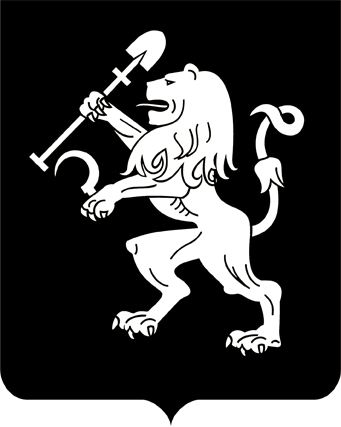 АДМИНИСТРАЦИЯ ГОРОДА КРАСНОЯРСКАРАСПОРЯЖЕНИЕОб утверждении схем границ прилегающих территорий, на которых не допускается розничная продажа алкогольной продукции, для открытых (определенных) или закрытых в течение года детских и образовательных организаций или учреждений, медицинских организаций, объектов спорта, вокзалов, мест массового скопления граждан, мест нахождения источников повышенной опасности, объектов военного назначения на территории города КрасноярскаВ соответствии с Федеральными законами от 22.11.1995 № 171-ФЗ                 «О государственном регулировании производства и оборота этилового спирта, алкогольной и спиртосодержащей продукции и об ограничении потребления (распития) алкогольной продукции», от 06.10.2003             № 131-ФЗ «Об общих принципах организации местного самоуправления в Российской Федерации», постановлением Правительства Российской Федерации от 23.12.2020 № 2220 «Об утверждении Правил определения органами местного самоуправления границ прилегающих территорий, на которых не допускается розничная продажа алкогольной продукции и розничная продажа алкогольной продукции при оказании услуг общественного питания», постановлением администрации города от 19.09.2014 № 591 «Об определении минимального значения и способа расчета расстояния от организаций и (или) объектов до границ прилегающих территорий, на которых не допускается розничная продажа алкогольной продукции», руководствуясь ст. 45, 58, 59 Устава города Красноярска, распоряжением Главы города от 22.12.2006 № 270-р:1. Утвердить схемы границ прилегающих территорий, на которых не допускается розничная продажа алкогольной продукции, для открытых (определенных) или закрытых в течение года детских и образовательных организаций или учреждений, медицинских организаций,                      объектов спорта, вокзалов, мест массового скопления граждан, мест нахождения источников повышенной опасности, объектов военного назначения на территории города Красноярска:1) схема границ прилегающих территорий, на которых не допускается розничная продажа алкогольной продукции, муниципального бюджетного дошкольного образовательного учреждения «Детский сад        № 206 общеразвивающего вида с приоритетным осуществлением деятельности по познавательно-речевому направлению развития детей», по адресу: г. Красноярск, бул. Ботанический, 17д, согласно приложению 1;2) схема границ прилегающих территорий, на которых не допус-кается розничная продажа алкогольной продукции, муниципального бюджетного дошкольного образовательного учреждения «Детский             сад № 326» по адресу: г. Красноярск, пр-кт Молодежный, 29, согласно приложению 2;3) схема границ прилегающих территорий, на которых не допускается розничная продажа алкогольной продукции, муниципального     бюджетного дошкольного образовательного учреждения «Детский            сад № 107» по адресу:  г. Красноярск, ул. Лесников, 29, согласно приложению 3;4) схема границ прилегающих территорий, на которых не допускается розничная продажа алкогольной продукции, Краевого государственного автономного учреждения здравоохранения «Красноярская городская стоматологическая поликлиника № 1» по адресу: г. Красноярск, ул. Парашютная, 64, согласно приложению 4;5) схема границ прилегающих территорий, на которых не допускается розничная продажа алкогольной продукции, Краевого государственного бюджетного общеобразовательного учреждения «Красноярская школа № 1» по адресу: г. Красноярск, ул. Ломоносова, 9, согласно приложению 5;6) схема границ прилегающих территорий, на которых не допускается розничная продажа алкогольной продукции, муниципального бюджетного дошкольного образовательного учреждения «Детский сад       № 221» по адресу: г. Красноярск, ул. 8 Марта, 26, согласно приложе-нию 6;7) схема границ прилегающих территорий, на которых не допускается розничная продажа алкогольной продукции, общества с ограниченной ответственностью «Социальная стоматология» по адресу:          г. Красноярск, ул. Шелковая, 4а, согласно приложению 7;8) схема границ прилегающих территорий, на которых не допускается розничная продажа алкогольной продукции, муниципального автономного общеобразовательного учреждения «Средняя школа № 34»          по адресу: г. Красноярск, ул. Ключевская, 61, согласно приложению 8;9) схема границ прилегающих территорий, на которых не допускается розничная продажа алкогольной продукции, автономного дошкольного образовательного учреждения «Детский сад № 101» по адресу: г. Красноярск, ул. Водопьянова, 24д, согласно приложению 9;10) схема границ прилегающих территорий, на которых не допускается розничная продажа алкогольной продукции, Краевого государственного бюджетного учреждения здравоохранения «Красноярская межрайонная больница № 3» по адресу: г. Красноярск, ул. Короле-        ва, 10а, согласно приложению 10;11) схема границ прилегающих территорий, на которых не допускается розничная продажа алкогольной продукции, Краевого государственного бюджетного общеобразовательного учреждения «Красноярская школа № 1» по адресу: г. Красноярск, ул. Ломоносова, 19, согласно приложению 11;12) схема границ прилегающих территорий, на которых не допускается розничная продажа алкогольной продукции, общества с ограниченной ответственностью «Ваша улыбка», по адресу: г. Красноярск,    ул. Коммунальная, 8а, согласно приложению 12;13) схема границ прилегающих территорий, на которых не допускается розничная продажа алкогольной продукции, стоматологического кабинета индивидуального предпринимателя Косовой Н.С. по адресу:    г. Красноярск, ул. Кутузова, 73а, согласно приложению 13;14) схема границ прилегающих территорий, на которых не допускается розничная продажа алкогольной продукции, общества с ограниченной ответственностью «Медикостом» по адресу: г. Красноярск,                 ул. Академика Павлова, 51, согласно приложению 14;15) схема границ прилегающих территорий, на которых не допускается розничная продажа алкогольной продукции, общества с ограниченной ответственностью «Стомбеб» по адресу: г. Красноярск, ул. Ладо Кецховели, 69, согласно приложению 15;16) схема границ прилегающих территорий, на которых не допускается розничная продажа алкогольной продукции, муниципального бюджетного дошкольного образовательного учреждения «Детский               сад № 101» по адресу: г. Красноярск, ул. Молокова, 16д, согласно приложению 16;17) схема границ прилегающих территорий, на которых не допускается розничная продажа алкогольной продукции, муниципального автономного образовательного учреждения дополнительного образования «Центр внешкольной работы» по адресу: г. Красноярск, ул. Юности, 23, согласно приложению 17;18) схема границ прилегающих территорий, на которых не допускается розничная продажа алкогольной продукции, муниципального бюджетного учреждения «Спортивная школа «Вертикаль» по адресу:     г. Красноярск, ул. Академика Киренского, 70а, согласно приложе-             нию 18;19) схема границ прилегающих территорий, на которых не допускается розничная продажа алкогольной продукции, муниципального автономного общеобразовательного учреждения «Средняя школа № 154» по адресу: г. Красноярск, ул. Молокова, 6, согласно приложению 19; 20) схема границ прилегающих территорий, на которых не допускается розничная продажа алкогольной продукции, муниципального автономного учреждения «Спортивная школа олимпийского резерва                  по вольной борьбе» по адресу: г. Красноярск, ул. Академика Киренского, 70а, согласно приложению 20;21) схема границ прилегающих территорий, на которых не допускается розничная продажа алкогольной продукции, муниципального бюджетного учреждения дополнительного образования  «Детская музыкальная школа № 11» по адресу: г. Красноярск, ул. Академгородок, 17 б, пом. 107, согласно приложению 21.2. Настоящее распоряжение опубликовать в газете «Городские         новости» и разместить на официальном сайте администрации города.3. Распоряжение вступает в силу со дня его официального опубликования.Заместитель Главы города – руководитель департаментаэкономической политики и инвестиционного развития					     И.Р. Антипина03.11.2022№ 61-эк